Сумська міська радаVІIІ СКЛИКАННЯ XXVIII СЕСІЯРІШЕННЯвід 31 жовтня 2022 року № 3165-МРм. СумиВраховуючи необхідність проведення інвентаризації земель комунальної власності Сумської міської територіальної громади, відповідно до статті 79-1 Земельного кодексу України, статей 35, 57 Закону України «Про землеустрій», пункту 7 розділу VII «Прикінцеві та перехідні положення» Закону України «Про Державний земельний кадастр», постанови Кабінету Міністрів України від 05.06.2019 № 476 «Про затвердження Порядку проведення інвентаризації земель та визнання такими, що втратили чинність, деяких постанов Кабінету Міністрів України», протоколу засідання постійної комісії з питань архітектури, містобудування, регулювання земельних відносин, природокористування та екології Сумської міської ради від 26.07.2022 № 47, керуючись пунктом 34 частини першої статті 26 Закону України «Про місцеве самоврядування в Україні», Сумська міська рада  ВИРІШИЛА:1. Провести інвентаризацію земель комунальної власності Сумської міської територіальної громади за адресою: м. Суми, вул. Ковпака, орієнтовною площею 2,5 га.2. Надати Департаменту забезпечення ресурсних платежів Сумської міської ради (40456009) дозвіл на розроблення технічної документації із землеустрою щодо інвентаризації земель, зазначених у пункті 1 рішення.Сумський міський голова				          	Олександр ЛИСЕНКОВиконавець: Клименко Юрій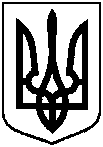 Про інвентаризацію земель комунальної власності Сумської міської територіальної громади за адресою: м. Суми, вул. Ковпака